Государственное бюджетное общеобразовательное учреждение Самарской области основная общеобразовательная школа № 20 города Новокуйбышевска городского округа Новокуйбышевск  Самарской области структурное подразделение  «Детский сад «Гномик»ЗАВЕРЯЮ: зав.СП «Д/с «Гномик»_______________ Бурнаева Н.Н.«Презентация кружковой работы по экологии с младшими дошкольниками «Друзья природы»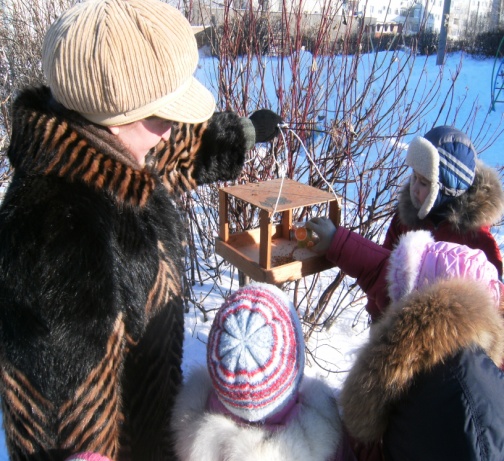  Выступление на XI августовской территориальной ярмарке образовательных ресурсов воспитателя СП «Д/с «Гномик»  г.о.Новокуйбышевск Мищенко О.А.г.Новокуйбышевск. 2013(Слайд 1) Добрый день, уважаемые коллеги!(Слайд 2) Я работаю воспитателем в младшей группе детского сада «Гномик»(Слайд 3) Тема моего выступления «Презентация кружковой работы по экологии с младшими дошкольниками «Друзья природы».В период дошкольного детства у детей формируется начало экологической культуры, т.е. осознанно – правильно относиться к явлениям, объектам живой и не живой природы, к тому, что непосредственно нас окружает.В нашем современном мире проблеме экологического воспитания придаётся очень пристальное внимание. И проблема сохранения хрупкого равновесия в природе очень актуальна. Ухудшение окружающей среды ведёт к ухудшению жизнедеятельности человека.  Ребенок дошкольного возраста воспринимает окружающую природу очень эмоционально, как нечто живое, поэтому эта работа всегда будет продуктивна. Мы знаем, что основы мироздания и базовые и личностные качества ребёнка формируются именно в дошкольном возрасте, а в дальнейшем будут развиваться. Влияние природы на ребёнка огромно - это тайны природы, которые заставляют задуматься, присмотреться, разгадать.  Природа - неиссякаемый источник духовного и речевого обогащения детей. С ранних лет природа родного края окружает ребёнка, эмоционально воздействует на него. Ознакомление с природой - это прекрасный урок развития детского ума, чувств, стимулирование творчества. (Слайд 4) Актуальность экологического кружка состоит в том, что он:  отражает стратегию развития современной экологической культуры;позволяет детям получить знания, умения и навыки в области экологического воспитания дошкольников;учит задумываться о последствии совершаемых действий (бережное отношение к окружающему).Новизна моей работы заключается в том, что кружок:помогает развиваться и адаптироваться в новых жизненных условиях;дает возможность приобрести элементарные трудовые навыки;содержание работы кружка (перспективный план, конспекты занятий, опыты) построено с учетом особенностей детского сада, группы, индивидуальной способности детей и их возраста.Научность экологического кружка заключаются в том, что:используются научные знания из области ботаники, биологии, экологии;в основе лежат результаты психолого-педагогических исследований в области экологического воспитания;формироваться осознанно-правильные отношения к явлениям, объектам живой и не живой природы, которые составляют непосредственное окружение детей.(Слайд 5.)Значимость экологического кружка:дети знакомиться с разнообразием растений и животных;даётся возможность наблюдать за их ростом и развитием, за различными проявлениями в благоприятных условиях;демонстрировать их связи со средой обитания и монофункциональною приспособленностью к ней;помочь понять детям дошкольного возраста некоторые аспекты взаимодействия человека с природой: человек нуждается в определенных жизненных условиях; человечек потребляет ресурсы Земли; охраняет природу; восстанавливает ее богатства по мере возможности.Развивающее воздействие экологического кружка состоит в обеспечении всестороннего развития ребенка:расширяется общий кругозор детей;развивается сенсорика и наблюдательность;дети учатся устанавливать связи и зависимости, обнаруживать причины и следствия, использовать лирику, модели и схемы;развиваются разные формы речи; диалог, описание, объяснение, рассказ, что способствует развитию мыслительных процессов и познавательных способностей, самостоятельных суждений, обогащает словарный запас детей;формируются коммуникативные способности, совершенствуется умение общаться друг с другом, учитывать мнение других детей.(Слайд 6) Цель:  Воспитание гуманной, социально-активной, творческой личности,  способный понимать, любить и беречь природу, умеющей прогнозировать возможные последствия своих поступков.Задачи:Формирование эмоционально-положительного отношения к растениям, животным, птицам, «Уголка природы»; понимание зависимости состояния природы от действий человека (в том числе и ребенка).Учить детей принимать участие в проведении опыта, наблюдать, анализировать увиденное, делать выводы, умозаключения.Закрепление норм поведения в природе, понятия разумного ограничения потребностей для сохранения окружающей среды во всех её взаимосвязях. (Слайд 7) Вот уже больше 10 лет я работаю в ГБОУ ООШ № 20 структурном подразделении «Детский сад «Гномик» с детьми по экологической проблеме. Знакомство детей с природой осуществляется в разнообразных формах. В непосредственной образовательной деятельности ознакомление дошкольников с природой дает возможность формировать знания последовательно, с учетом возможностей детей и особенностей природного окружения. Под руководством воспитателя формируется система элементарных знаний у всех детей группы в соответствии с требованиями программы, в определенной системе и последовательности развиваются их основные познавательные процессы и способности. В  экологическом кружке «Друзья природы» эти знания расширяю и обобщаю. Для этого мной был составлен перспективный план и разработана программа экологического кружка «Друзья природы». В повседневной жизни, во время наблюдений, игр, труда у ребят накапливается личный опыт. Организованная деятельность в кружке дает мне возможность уточнить и систематизировать его, при этом обучение детей осуществляется разными методами. Выбор методов зависит от вида работы, от его основной задачи. На одних случаях формируются первичные знания. С этой целью я использую наблюдение, рассматривание картин, чтение художественных произведений, рассказ, показ презентаций и кинофильмов. На других уточняются, расширяются и углубляются знания. Итогом работы является обобщение и систематизация знаний. Для этого использую беседы, дидактические игры, обобщающие наблюдения. В труде и играх дети применяют полученные знания на практике.(Слайд 8) Для ознакомления детей с природой использую прогулки, на которых знакомлю ребят с теми явлениями природы, представления о которых складываются длительное время. Детей знакомлю с таянием снега, набуханием почек, появлением травы и т. п. Здесь же организовываю разнообразные игры с природным материалом — песком, глиной, водой, льдом, листьями и т. п.; у дошкольников накапливается чувственный опыт, они видят природные явления в естественных условиях во всех связях и отношениях. На прогулках дети испытывают удовольствие от общения с природой. Чтобы прогулки были интересными, мы отправляемся в «сказочное путешествие». Зимой на опушке может встретить Чудище-Снежище, осенью – Лесная фея, весной - весенняя капелька. Сказочные персонажи загадывают загадки, дают задания, рассказывают об окружающем мире. Через экскурсии в лес, в парк, на поле формируются представления детей об окружающих природных условиях. Закрепляются знания о растениях, разных породах деревьев, произрастающих в данной местности. Маленькие дети любят действовать. В своей работе наблюдения, рассматривания сочетаю с практической деятельностью ребенка, в мини-лаборатории проводятся интересные опыты: «Здравствуй, ветер!», «Вода нужна всем», «Как увидеть воздух» и др., рисуем рисунки.Результат, каким бы он не получился, обязательно удовлетворит ребенка. Можно предложить детям сочинить историю о приключениях растения или животного. Природоведческие сказки, рассказы, легенды, загадки, пословицы и поговорки помогут доходчиво и интересно донести изучаемый материал, способствуют лучшему его усвоению и запоминанию. Пальчиковая гимнастика, физкультурные минутки и динамические паузы тоже могут быть подчинены теме природы и способствовать органичному закреплению полученных знаний.Таким образом, формируется чувство ответственности за сохранение природы родного края. Без переживания ребенком, чувства заинтересованности, любопытства в различных видах игровой,  учебной, творческой деятельности нельзя сформировать прочные знания и воспитать бережное, любовное отношение к природе. А эффективнее всего проводить эту работу на материале, очень близком ребенку – природе родного края.(Слайд 9).  В результате проведенного диагностического обследования детей в конце 2012-2013 уч.года было выявлено:Диаграмма диагностического обследования детей в кружке «Друзья природы»Из диаграммы видно, что детей с высоким уровнем развития по сравнению с началом года стало больше на 16,1%, а с низким уровнем развития количество детей уменьшилось на 14,5%. Это говорит о том, что проводимая кружковая работа дала положительный результат.(Слайд 10). Спасибо за внимание!Высокий уровень Средний уровеньНизкий уровеньНачало 2012-2013 уч.года061,838,2Конец 2012-2013 уч.года16,160,223,7